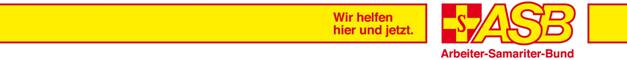 ASB Sozialarbeit an der bsnuAngebot für Mitarbeitende der SchuleWir beraten und unterstützen:In schwierigen Situationen mit einzelnen Schüler*innen oder einer Klasse (Einzel- oder Gruppengespräche, Klasseninterventionen)Bei sozialer Integration von Schüler*innenIm Umgang mit Auffälligkeiten von Schüler*innenBei ElterngesprächenBei KriseninterventionenBei Verdacht auf eine GefährdungssituationBei einer Fallbesprechung oder beim CoachingBei der Vermittlung von externen FachstellenBei Projekten und themenbezogenen Veranstaltungen, z.B. zu Gewalt, Drogen, Sexualität, MediennutzungErlebnispädagogische AngeboteSchulsozialarbeitMarkus HaagKontakt:Tel.Büro  0731-98584182Mobil       0172-1586831Email  asb.bssa@markushaag.comFach/LehrerzimmerRaum 039